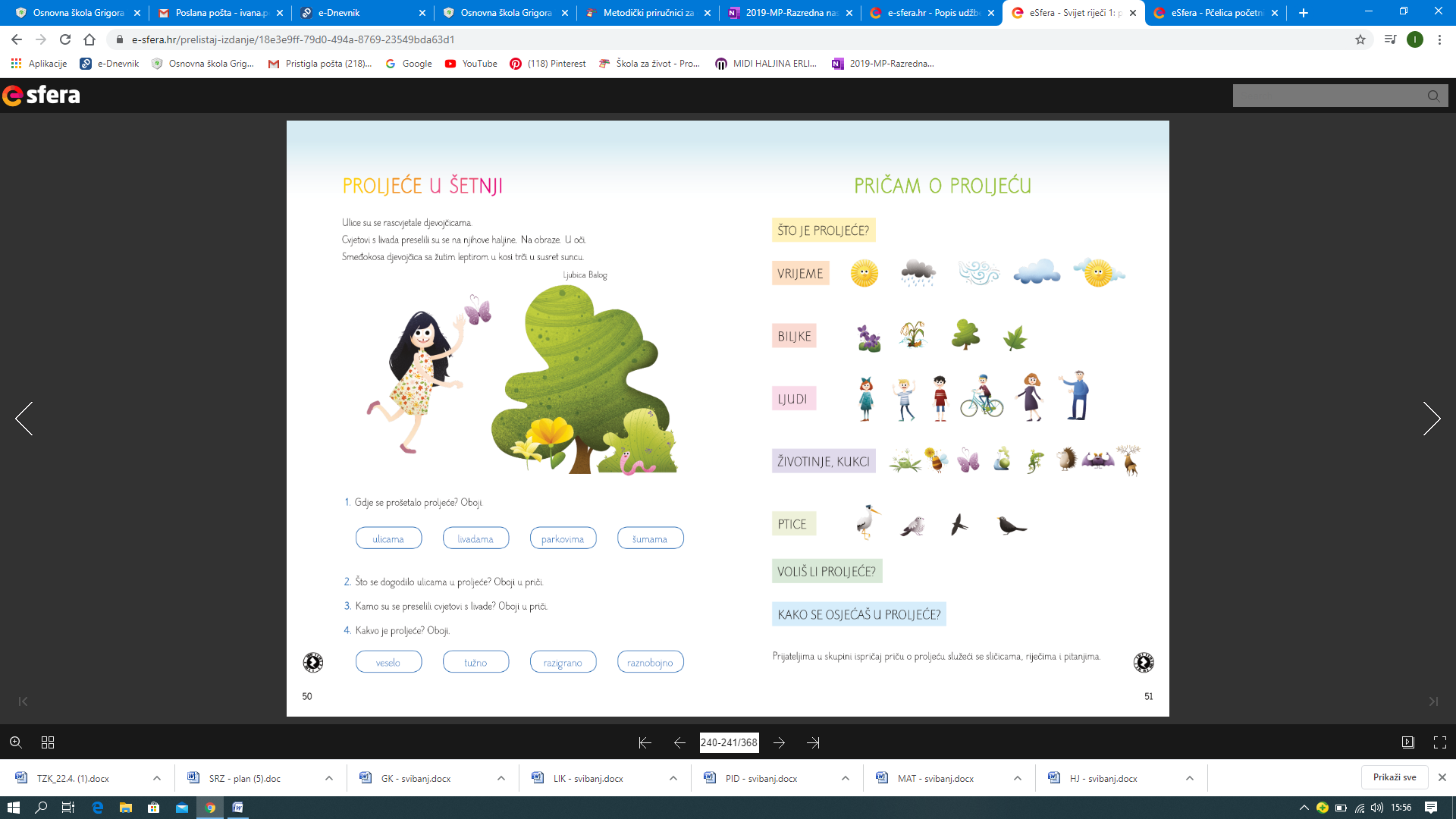 Dragi učeniče, danas imamo govornu vježbu – danas nema pisanja u pisanku! Zato, tvoj zadatak je što bolje svojim ukućanim a ispričati nešto o proljeću.  Slijedi sličice i ispričaj svoju prvu priču!Učiteljica IvanaPrilagođeno:Zaokruži sličice koje za tebe prikazuju proljeće.Zapiši 2 rečenice o tome. ILI : Ispričaj svoju proljetnu priču crtežom! 